  	CHURCH OF OUR LADY & ST CHRISTOPHER                         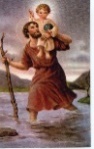 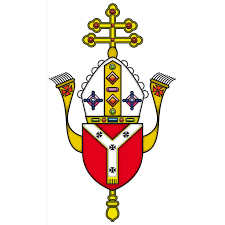            32 High Street, Cranford, TW5 9RG 		                                                       Telephone:  020 8759 913632nd Sunday in Ordinary Time – 11th & 12th November 2023Readings: 32nd Sunday in Ordinary Time (Year A) Page 152:  Wisdom 6:12-16, RP: 62:2-8, 1 Thessalonians 4:13-18, Matthew 25:1-1333rd Sunday in Ordinary Time (Year A) Page 155:  Proverbs 31:10-13, 19-20, 30-31, RP: 127:1-5, 1 Thessalonians 5:1-6, Matthew 25:14-30THANK YOU for generously supporting the Sick & Retired Priests’ Fund collection last weekend.  Our priests give us years of dedicated service and it is only right that, together, we ensure they live out their days with dignity and the care they need. If you did not get the chance to donate, it is not too late.  Envelopes are still available at the back of the church and you can give online at www.rcdow.org.uk/donations.  You may also wish to consider becoming a Patron of our Sick & Retired Priests’ Fund.  If so, please take a leaflet home today. Thank you again. Please keep our sick and retired priests in your prayers.PRIMARY SCHOOL FORMS – Fr John will be signing Primary School forms at 10.00 am on Saturday, 6th January 2024.  Please make a note now of these dates.HOSPITAL – If you are going into hospital, please let Fr John know and consider being anointed before you are admitted.VOLUNTEERS REQUIRED FOR READERS, EUCHARISTIC MINISTERS, SERVERS, COUNTERS AND CHOIR MEMBERS please advise Fr John if you would like to volunteer.  MASS OFFERINGS – We are presently booking from November through to the end of the year for weekday and weekend masses.  Please send your requests via email to Gillian at Cranford@rcdow.org.uk.  All payments to be made online through bank transfer into the parish account, quoting the reference “Mass Offering”.  Please refer to the bottom of this newsletter for bank details.  Due to unforeseen circumstances, we regret we may have to move your mass intention to another day, please see newsletter for rescheduled mass intention date.  PLEASE DO NOT USE Fr John’s personal number or email address for mass requests.MARRIAGE Couples seeking marriage must contact Fr John plus Fr Patrick, in the case of Goan Weddings, before making any wedding arrangements, whether the marriage be in the UK or abroad.  This ensures there is enough time for all the necessary administration work to be processed. This is a statutory requirement applicable across all parts of the UK and overseas.  If liaising with Goan priest in Goa regarding any marriage arrangements, please copy Fr John (cranford@rcdow.org.uk) and Fr Patrick (goanchaplaincy@rcdow.org.uk) into the email correspondence.BAPTISMS – For any baptism enquire please email cranford@rcdow.org.uk with details.MASS INTENTIONSTHANK YOU FOR YOUR GENEROSITYContactless total for 6th November:  £730.52.  Contactless payments or online banking (standing order or BACS) is now the preferred method of offertory giving.  Cash handling is becoming increasingly difficult as the banks continue their roll out of branch closures.The Contactless machine is available in the Church. If you wish to donate via online banking please see our details below, giving your name as a reference and indicate if it is for baptism, wedding, mass intention etc.  For those that do not have a bank account, charge cards are available. Gift Aid: If you are a UK taxpayer, the Diocese strongly recommends you Gift Aid your donation, as the government will top up your donation by 25 percent. The parish relies heavily on this extra support, which comes at no additional cost to you. This facility is also available on the contactless device. If you have any questions on Gift Aid, please contact the parish office. Thank you for your continued financial support for your parish church.  HSBC Bank:  Account name: WRCDT Cranford, Sort Code: 40-05-20 AccountParish TeamParish Priest:  Fr. John TaborEmail: johntabor@rcdow.org.ukAny required appointment will be at 11.00 am on Wednesdays, Thursdays & Fridays.Catechetical Co-ordinator: Bejoy IgnatiousWorking days:  Thursdays 9.00 am – 5.00 pm, Saturdays 11.00 am – 6.00 pm and on Sundays 9.00 am - 2.00 pm. Email: bejoyignatious@rcdow.org.uk Parish Secretary:  Gillian SatchellWorking days:  Wednesday & Friday morningsPlease e-mail parish office with requests and queriesIn-person enquires Wed & Fri between 10.30 – 11.30 am.  Email: cranford@rcdow.org.uk Parish Safeguarding Officers:Natalie Smith & Pelazia RodriguesEmail: cranfordsg@safeguardrcdow.org.ukEmail: cranfordsg2@safeguardrcdow.org.uk Mobile: 07851 390118 (Dedicated Parish Safeguarding Number)--------------------------------------------------------Protecting your Privacy:In compliance with the General Data Protection Regulation (GDPR), which became effective in May 2018, the Parish requires your permission to hold your data for Parish/Diocesan use.  You can read our full privacy policy on www.rcdow.org.uk/diocese/privacy-policy------------------------------------------------------------------------------------------------------------------MASS INTENTIONSIf you wish to offer a Mass intention, please email (Cranford@rcdow.org.uk) or visit the Parish Office on a Wed/Fri between 10.30 – 11.30 am.-------------------------------------------------------------------------------------------------------------------------------------------------------------------------------------------------ONLINE MASSESMass and other liturgies live streamed from Westminster Cathedral and other parishes are available at: www.churchservices.tv------------------------------------------------------------------------------------------------------------------------------------------------MASS TIMES Saturday: 5pm; Sunday Masses:  9.00 am and 11.00 am Weekday Mass Timings: Please see Mass intentions overleafConfession:  Saturday afternoons 4.15 – 4.45 pm Portuguese Mass: 12.30 pm on Sundays as advisedKonkani Mass:  4th Sunday of the month - 5.00 pmThis Parish is part of Westminster Roman Catholic Diocesan Trust (WRCDT) Registered Charity No: 233699Dear FriendsLife in the present  This year, Armistice Day and Remembrance Sunday take up the two days of this weekend.  It is a time to remember, to give thanks for and to pray for those who gave their lives in the service of bringing peace to our country.  They paid the ultimate sacrifice, in a spirit of service, patriotism and these in the causes of peace and justice.  Many who died were very young – and yet they signed the ultimate blank cheque - knowing that all they had was the present moment.  The reality of the present moment is important for all of us.  As Padre Pio said “my past O Lord to your mercy, my future to your Providence, my present to your Love”.  All we have is the present and we must live it as fully as possible.  The wise virgins in today’s Gospel were ready for the arrival of the bridegroom – that is not an obsession with death, but an acknowledgement of the reality that each moment is a gift from God.  At some point, a particular moment will be the one at which we will meet Him face to face.  A good prayer life and regular reception of the sacraments will help to ensure that our lamps are well stocked with the oil of grace for that day.   As you know, the concrete in the Church roof has been tested and found to have RAAC at 40%.  The Diocesan Property Services Department are presently sourcing quotes from approved contractors to ascertain the cost of remedial works.  As part of this, the Diocesan Health & Safety Officer has asked that the Church and Hall be used only for scheduled services until the matter is resolved.    I am very aware of the uncertainty this is causing.  Accordingly, once the Diocesan Finance Board has met to discuss the quotes received, I will ask the Chief Operating Officer, Paolo Camoletto, to come to an open Parish Meeting so that everyone has an opportunity to hear what the Diocese is suggesting, and to share their views.   Have a good week and let us pray for each other.Father John Sat     1105.00 pmLewis Family - ThanksgivingSun    1209.00 am11.00 am11.35 amPauline McHugh – RIPCranford Village Cenotaph – Remembrance SundaySarah Engson & Family – ThanksgivingWed  1510.00 amTina Fernandes - ThanksgivingThu    1610.00 amSanford Travasso - BirthdayFri      1710.00 am Regan & Viola – Thanksgiving for 10th Wedding AnniversarySat     1805.00 pmHoly Souls in Purgatory Sun    1909.00 am11.00 am12.30 pmFor the Soul of the Godinho FamilyFrancisco Martins Fernandes - Birthday Remembrance (Janice Fernandes)Portuguese Mass